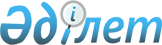 О внесении изменений и дополнений в решение маслихата от 27 декабря 2013 года № 167 "О районном бюджете на 2014-2016 годы"Решение маслихата Тарановского района Костанайской области от 4 мая 2014 года № 202. Зарегистрировано Департаментом юстиции Костанайской области 12 мая 2014 года № 4689

      В соответствии со статьей 109 Бюджетного Кодекса Республики Казахстан от 4 декабря 2008 года районный маслихат РЕШИЛ:



      1. Внести в решение маслихата от 27 декабря 2013 года № 167 "О районном бюджете на 2014-2016 годы" (зарегистрировано в Реестре государственной регистрации нормативных правовых актов под № 4393, опубликовано 9 января 2014 года в газете "Маяк") следующие изменения и дополнения:



      пункт 1 указанного решения изложить в новой редакции:

      "1. Утвердить районный бюджет на 2014-2016 годы согласно приложениям 1, 2 и 3 соответственно, в том числе на 2014 год в следующих объемах:

      1) доходы – 2 836 002,8 тысячи тенге, в том числе по:

      налоговым поступлениям – 1 456 506,0 тысяч тенге;

      неналоговым поступлениям – 5 262,0 тысячи тенге;

      поступлениям от продажи основного капитала – 5 320,0 тысяч тенге;

      поступлениям трансфертов – 1 368 914,8 тысячи тенге;

      2) затраты – 2 874 302,6 тысячи тенге;

      3) чистое бюджетное кредитование – 36 198,1 тысяч тенге, в том числе:

      бюджетные кредиты – 47 306,1 тысяч тенге;

      погашение бюджетных кредитов – 11 108,0 тысяч тенге;

      4) сальдо по операциям с финансовыми активами – 38 000,0 тысяч тенге, в том числе:

      приобретение финансовых активов – 38 000,0 тысяч тенге;

      5) дефицит (профицит) бюджета – -112 497,9 тысяч тенге;

      6) финансирование дефицита (использование профицита) бюджета – 112 497,9 тысяч тенге.";



      пункт 4 указанного решения дополнить подпунктами 4), 5), 6) следующего содержания:

      "4) на выплату государственной адресной социальной помощи;

      5) на выплату государственных пособий на детей до 18 лет;

      6) на выплату ежемесячной надбавки за особые условия труда к должностным окладам работников государственных учреждений, не являющихся государственными служащими, а также работников государственных предприятий, финансируемого из местного бюджета.";



      пункт 6 указанного решения дополнить подпунктом 3) следующего содержания:

      "3) целевого трансферта на развитие на увеличение уставных капиталов специализированных уполномоченных организаций.";



      пункт 7 указанного решения изложить в новой редакции:

      "7. Учесть, что в районном бюджете на 2014 год предусмотрено поступление средств из областного бюджета, в том числе:

      целевого трансферта на развитие системы водоснабжения в сельских населенных пунктах;

      целевого текущего трансферта на увеличение размера социальной помощи на бытовые нужды участникам и инвалидам Великой Отечественной войны с 1 мая 2014 года с 6 до 10 месячных расчетных показателей.";



      пункт 8 указанного решения изложить в новой редакции:

      "8. Утвердить резерв местного исполнительного органа Тарановского района на 2014 год в сумме 1 460,0 тысяч тенге.";



      приложения 1, 5 к указанному решению изложить в новой редакции согласно приложениям 1, 2 к настоящему решению.



      2. Настоящее решение вводится в действие с 1 января 2014 года.      Председатель тридцать восьмой,

      внеочередной сессии                        А. Даданова      Секретарь

      районного маслихата                        С. Жолдыбаев      СОГЛАСОВАНО:      Руководитель

      государственного учреждения

      "Отдел экономики и финансов

      акимата Тарановского района"

      ________________ В. Ересько

Приложение 1           

к решению маслихата        

от 4 мая 2014 года № 202     Приложение 1           

к решению маслихата       

от 27 декабря 2013 года № 167   Районный бюджет на 2014 год

Приложение 2           

к решению маслихата        

от 4 мая 2014 года № 202     Приложение 5           

к решению маслихата       

от 27 декабря 2013 года № 167   Перечень бюджетных программ по аппаратам акимов

района в городе, города районного значения, поселка, села,

сельского округа на 2014 год      Продолжение таблицы:
					© 2012. РГП на ПХВ «Институт законодательства и правовой информации Республики Казахстан» Министерства юстиции Республики Казахстан
				КатегорияКатегорияКатегорияКатегорияКатегорияСумма,

тысяч тенгеКлассКлассКлассКлассСумма,

тысяч тенгеПодклассПодклассПодклассСумма,

тысяч тенгеСпецификаСпецификаСумма,

тысяч тенгеНаименованиеСумма,

тысяч тенгеI. Доходы2 836 002,81Налоговые поступления1 456 506,001Подоходный налог477 205,02Индивидуальный подоходный налог477 205,003Социальный налог361 000,01Социальный налог361 000,004Hалоги на собственность494 135,01Hалоги на имущество428 264,03Земельный налог10 958,04Hалог на транспортные средства48 590,05Единый земельный налог6 323,005Внутренние налоги на товары, работы и услуги120 794,02Акцизы96 877,03Поступления за использование природных и других ресурсов18 760,04Сборы за ведение предпринимательской и профессиональной деятельности5 157,008Обязательные платежи, взимаемые за совершение юридически значимых действий и (или) выдачу документов уполномоченными на то государственными органами или должностными лицами3 372,01Государственная пошлина3 372,02Неналоговые поступления5 262,001Доходы от государственной собственности1 596,05Доходы от аренды имущества, находящегося в государственной собственности1 596,006Прочие неналоговые поступления3 666,01Прочие неналоговые поступления3 666,03Поступления от продажи основного капитала5 320,003Продажа земли и нематериальных активов5 320,01Продажа земли2 000,02Продажа нематериальных активов3 320,04Поступления трансфертов1 368 914,802Трансферты из вышестоящих органов государственного управления1 368 914,82Трансферты из областного бюджета1 368 914,8Функциональная группаФункциональная группаФункциональная группаФункциональная группаФункциональная группаСумма,

тысяч тенгеФункциональная подгруппаФункциональная подгруппаФункциональная подгруппаФункциональная подгруппаСумма,

тысяч тенгеАдминистратор бюджетных программАдминистратор бюджетных программАдминистратор бюджетных программСумма,

тысяч тенгеПрограммаПрограммаСумма,

тысяч тенгеНаименованиеСумма,

тысяч тенгеII. Затраты2 874 302,601Государственные услуги общего характера257 030,21Представительные, исполнительные и другие органы, выполняющие общие функции государственного управления225 195,8112Аппарат маслихата района (города областного значения)13 977,0001Услуги по обеспечению деятельности маслихата района (города областного значения)13 977,0122Аппарат акима района (города областного значения)69 792,0001Услуги по обеспечению деятельности акима района (города областного значения)68 725,0003Капитальные расходы государственного органа1 067,0123Аппарат акима района в городе, города районного значения, поселка, села, сельского округа141 426,8001Услуги по обеспечению деятельности акима района в городе, города районного значения, поселка, села, сельского округа141 426,82Финансовая деятельность4 695,0459Отдел экономики и финансов района (города областного значения)4 695,0010Приватизация, управление коммунальным имуществом, постприватизационная деятельность и регулирование споров, связанных с этим600,0011Учет, хранение, оценка и реализация имущества, поступившего в коммунальную собственность4 095,09Прочие государственные услуги общего характера27 139,4459Отдел экономики и финансов района (города областного значения)27 139,4001Услуги по реализации государственной политики в области формирования и развития экономической политики, государственного планирования, исполнения бюджета и управления коммунальной собственностью района (города областного значения)27 139,402Оборона5 034,01Военные нужды3 642,0122Аппарат акима района (города областного значения)3 642,0005Мероприятия в рамках исполнения всеобщей воинской обязанности3 642,02Организация работы по чрезвычайным ситуациям1 392,0122Аппарат акима района (города областного значения)1 392,0006Предупреждение и ликвидация чрезвычайных ситуаций масштаба района (города областного значения)1 392,004Образование1 357 344,61Дошкольное воспитание и обучение126 886,0123Аппарат акима района в городе, города районного значения, поселка, села, сельского округа110 338,0004Обеспечение деятельности организаций дошкольного воспитания и обучения70 524,0041Реализация государственного образовательного заказа в дошкольных организациях образования39 814,0464Отдел образования района (города областного значения)16 548,0040Реализация государственного образовательного заказа в дошкольных организациях образования16 548,02Начальное, основное среднее и общее среднее образование1 168 656,8123Аппарат акима района в городе, города районного значения, поселка, села, сельского округа231,0005Организация бесплатного подвоза учащихся до школы и обратно в сельской местности231,0464Отдел образования района (города областного значения)1 168 425,8003Общеобразовательное обучение1 147 513,8006Дополнительное образование для детей20 912,09Прочие услуги в области образования61 801,8464Отдел образования района (города областного значения)61 801,8001Услуги по реализации государственной политики на местном уровне в области образования7 774,6005Приобретение и доставка учебников, учебно-методических комплексов для государственных учреждений образования района (города областного значения)9 467,0015Ежемесячная выплата денежных средств опекунам (попечителям) на содержание ребенка-сироты (детей-сирот), и ребенка (детей), оставшегося без попечения родителей15 622,0067Капитальные расходы подведомственных государственных учреждений и организаций28 938,206Социальная помощь и социальное обеспечение117 670,82Социальная помощь93 300,8451Отдел занятости и социальных программ района (города областного значения)93 300,8002Программа занятости28 629,0005Государственная адресная социальная помощь914,0006Оказание жилищной помощи11 000,0007Социальная помощь отдельным категориям нуждающихся граждан по решениям местных представительных органов17 259,8010Материальное обеспечение детей-инвалидов, воспитывающихся и обучающихся на дому750,0014Оказание социальной помощи нуждающимся гражданам на дому17 604,0016Государственные пособия на детей до 18 лет14 941,0017Обеспечение нуждающихся инвалидов обязательными гигиеническими средствами и предоставление услуг специалистами жестового языка, индивидуальными помощниками в соответствии с индивидуальной программой реабилитации инвалида2 203,09Прочие услуги в области социальной помощи и социального обеспечения24 370,0451Отдел занятости и социальных программ района (города областного значения)23 545,0001Услуги по реализации государственной политики на местном уровне в области обеспечения занятости и реализации социальных программ для населения23 081,0011Оплата услуг по зачислению, выплате и доставке пособий и других социальных выплат464,0458Отдел жилищно-коммунального хозяйства, пассажирского транспорта и автомобильных дорог района (города областного значения)825,0050Реализация Плана мероприятий по обеспечению прав и улучшению качества жизни инвалидов825,007Жилищно-коммунальное хозяйство802 795,001Жилищное хозяйство39 829,0123Аппарат акима района в городе, города районного значения, поселка, села, сельского округа266,0007Организация сохранения государственного жилищного фонда города районного значения, поселка, села, сельского округа266,0458Отдел жилищно-коммунального хозяйства, пассажирского транспорта и автомобильных дорог района (города областного значения)39 563,0002Изъятие, в том числе путем выкупа земельных участков для государственных надобностей и связанное с этим отчуждение недвижимого имущества26 032,0004Обеспечение жильем отдельных категорий граждан13 531,002Коммунальное хозяйство709 032,0458Отдел жилищно-коммунального хозяйства, пассажирского транспорта и автомобильных дорог района (города областного значения)12 331,0026Организация эксплуатации тепловых сетей, находящихся в коммунальной собственности районов (городов областного значения)12 331,0466Отдел архитектуры, градостроительства и строительства района (города областного значения)696 701,0058Развитие системы водоснабжения и водоотведения в сельских населенных пунктах696 701,03Благоустройство населенных пунктов53 934,0123Аппарат акима района в городе, города районного значения, поселка, села, сельского округа45 434,0008Освещение улиц населенных пунктов21 066,0009Обеспечение санитарии населенных пунктов9 480,0010Содержание мест захоронений и погребение безродных180,0011Благоустройство и озеленение населенных пунктов14 708,0458Отдел жилищно-коммунального хозяйства, пассажирского транспорта и автомобильных дорог района (города областного значения)8 500,0016Обеспечение санитарии населенных пунктов4 800,0018Благоустройство и озеленение населенных пунктов3 700,008Культура, спорт, туризм и информационное пространство152 863,41Деятельность в области культуры61 565,0455Отдел культуры и развития языков района (города областного значения)61 565,0003Поддержка культурно-досуговой работы61 565,002Спорт17 357,4465Отдел физической культуры и спорта района (города областного значения)17 357,4001Услуги по реализации государственной политики на местном уровне в сфере физической культуры и спорта6 011,4005Развитие массового спорта и национальных видов спорта5 930,0006Проведение спортивных соревнований на районном (города областного значения) уровне2 286,0007Подготовка и участие членов сборных команд района (города областного значения) по различным видам спорта на областных спортивных соревнованиях3 130,03Информационное пространство50 047,0455Отдел культуры и развития языков района (города областного значения)43 542,0006Функционирование районных (городских) библиотек35 158,0007Развитие государственного языка и других языков народа Казахстана8 384,0456Отдел внутренней политики района (города областного значения)6 505,0002Услуги по проведению государственной информационной политики через газеты и журналы4 145,0005Услуги по проведению государственной информационной политики через телерадиовещание2 360,09Прочие услуги по организации культуры, спорта, туризма и информационного пространства23 894,0455Отдел культуры и развития языков района (города областного значения)11 326,0001Услуги по реализации государственной политики на местном уровне в области развития языков и культуры7 226,0032Капитальные расходы подведомственных государственных учреждений и организаций4 100,0456Отдел внутренней политики района (города областного значения)12 568,0001Услуги по реализации государственной политики на местном уровне в области информации, укрепления государственности и формирования социального оптимизма граждан6 853,0003Реализация мероприятий в сфере молодежной политики5 715,010Сельское, водное, лесное, рыбное хозяйство, особо охраняемые природные территории, охрана окружающей среды и животного мира, земельные отношения80 328,81Сельское хозяйство41 367,0459Отдел экономики и финансов района (города областного значения)14 666,0099Реализация мер по оказанию социальной поддержки специалистов14 666,0462Отдел сельского хозяйства района (города областного значения)15 304,4001Услуги по реализации государственной политики на местном уровне в сфере сельского хозяйства15 304,4473Отдел ветеринарии района (города областного значения)11 396,6001Услуги по реализации государственной политики на местном уровне в сфере ветеринарии8 332,6006Организация санитарного убоя больных животных1 845,0007Организация отлова и уничтожения бродячих собак и кошек1 219,06Земельные отношения6 572,8463Отдел земельных отношений района (города областного значения)6 572,8001Услуги по реализации государственной политики в области регулирования земельных отношений на территории района (города областного значения)6 572,89Прочие услуги в области сельского, водного, лесного, рыбного хозяйства, охраны окружающей среды и земельных отношений32 389,0473Отдел ветеринарии района (города областного значения)32 389,0011Проведение противоэпизоотических мероприятий32 389,011Промышленность, архитектурная, градостроительная и строительная деятельность11 814,82Архитектурная, градостроительная и строительная деятельность11 814,8466Отдел архитектуры, градостроительства и строительства района (города областного значения)11 814,8001Услуги по реализации государственной политики в области строительства, улучшения архитектурного облика городов, районов и населенных пунктов области и обеспечению рационального и эффективного градостроительного освоения территории района (города областного значения)11 814,812Транспорт и коммуникации46 018,01Автомобильный транспорт46 018,0123Аппарат акима района в городе, города районного значения, поселка, села, сельского округа11 018,0013Обеспечение функционирования автомобильных дорог в городах районного значения, поселках, селах, сельских округах11 018,0458Отдел жилищно-коммунального хозяйства, пассажирского транспорта и автомобильных дорог района (города областного значения)35 000,0023Обеспечение функционирования автомобильных дорог35 000,013Прочие43 321,63Поддержка предпринимательской деятельности и защита конкуренции7 635,8469Отдел предпринимательства района (города областного значения)7 635,8001Услуги по реализации государственной политики на местном уровне в области развития предпринимательства и промышленности7 135,8003Поддержка предпринимательской деятельности500,09Прочие35 685,8123Аппарат акима района в городе, города районного значения, поселка, села, сельского округа25 311,0040Реализация мер по содействию экономическому развитию регионов в рамках Программы "Развитие регионов"25 311,0458Отдел жилищно-коммунального хозяйства, пассажирского транспорта и автомобильных дорог района (города областного значения)8 914,8001Услуги по реализации государственной политики на местном уровне в области жилищно-коммунального хозяйства, пассажирского транспорта и автомобильных дорог8 381,8067Капитальные расходы подведомственных государственных учреждений и организаций533,0459Отдел экономики и финансов района (города областного значения)1 460,0012Резерв местного исполнительного органа района (города областного значения)1 460,015Трансферты81,41Трансферты81,4459Отдел экономики и финансов района (города областного значения)81,4006Возврат неиспользованных (недоиспользованных) целевых трансфертов81,4III. Чистое бюджетное кредитование36 198,1Бюджетные кредиты47 306,110Сельское, водное, лесное, рыбное хозяйство, особо охраняемые природные территории, охрана окружающей среды и животного мира, земельные отношения47 306,11Сельское хозяйство47 306,1459Отдел экономики и финансов района (города областного значения)47 306,1018Бюджетные кредиты для реализации мер социальной поддержки специалистов47 306,1Погашение бюджетных кредитов11 108,05Погашение бюджетных кредитов11 108,001Погашение бюджетных кредитов11 108,01Погашение бюджетных кредитов, выданных из государственного бюджета11 108,0IV. Сальдо по операциям с финансовыми активами38 000,0Приобретение финансовых активов38 000,013Прочие38 000,09Прочие38 000,0458Отдел жилищно-коммунального хозяйства, пассажирского транспорта и автомобильных дорог района (города областного значения)38 000,0060Увеличение уставных капиталов специализированных уполномоченных организаций38 000,0V. Дефицит (профицит) бюджета-112 497,9VI. Финансирование дефицита (использование профицита) бюджета112 497,9№Администратор бюджетных программ123001123004123041123007123008№Администратор бюджетных программУслуги по обеспечению деятельности акима района в городе, города районного значения, поселка, села, сельского округаОбеспечение деятельности организаций дошкольного воспитания и обученияРеализация государственного образовательного заказа в дошкольных организациях образованияОрганизация сохранения государственного жилищного фонда города районного значения, поселка, села, сельского округаОсвещение улиц населенных пунктовВсего:141426,870524,039814,0266,021066,01ГУ "Аппарат акима Асенкритовского сельского округа"11097,80,00,00,0757,02ГУ "Аппарат акима Белинского сельского округа"10434,20,00,00,0682,03ГУ "Аппарат акима села Евгеновка"7571,80,00,00,0308,04ГУ "Аппарат акима Калининского сельского округа"10180,00,016134,00,01366,05ГУ "Аппарат акима Кайранкольского сельского округа"9108,00,00,00,0637,06ГУ "Аппарат акима села Приозерное"8253,20,00,00,0430,07ГУ "Аппарат акима Майского сельского округа"11073,60,023680,00,01251,08ГУ "Аппарат акима Набережного сельского округа"9483,40,00,0266,0439,09ГУ "Аппарат акима Новоильиновского сельского округа"12978,40,00,00,01320,010ГУ "Аппарат акима Павловского сельского округа"8550,20,00,00,0950,011ГУ "Аппарат акима Тарановского сельского округа"17077,231662,00,00,09195,012ГУ "Аппарат акима села Юбилейное"8340,20,00,00,0459,013ГУ "Аппарат акима поселка Тобол"17278,838862,00,00,03272,0123009123010123011123013123005123040Всего по администраторуОбеспечение санитарии населенных пунктовСодержание мест захоронений и погребение безродныхБлагоустройство и озеленение населенных пунктовОбеспечение функционирования автомобильных дорог в городах районного значения, поселках, селах, сельских округахОрганизация бесплатного подвоза учащихся до школы и обратно в сельской местностиРеализация мер по содействию экономическому развитию регионов в рамках Программы "Развитие регионов"Всего по администратору9480,0180,014708,011018,0231,025311,0334024,80,00,0240,0600,00,02100,014794,80,00,050,0400,00,0200,011766,20,00,024,0353,00,00,08256,80,00,0340,0420,0231,0250,028921,00,00,0101,0200,00,00,010046,00,00,042,0200,00,00,08925,2500,00,0248,0225,00,03000,039977,60,00,0125,0200,00,0250,010763,41000,075,0285,01950,00,0550,018158,41000,00,040,0450,00,0650,011640,23230,00,010775,03720,00,08311,083970,20,00,0138,0300,00,00,09237,23750,0105,02300,02000,00,010000,077567,8